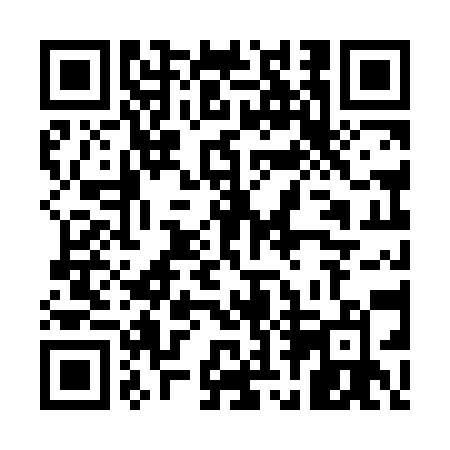 Prayer times for Beaver Dam Station, Ohio, USAMon 1 Jul 2024 - Wed 31 Jul 2024High Latitude Method: Angle Based RulePrayer Calculation Method: Islamic Society of North AmericaAsar Calculation Method: ShafiPrayer times provided by https://www.salahtimes.comDateDayFajrSunriseDhuhrAsrMaghribIsha1Mon4:296:081:405:409:1110:502Tue4:306:091:405:409:1110:503Wed4:316:101:405:409:1110:504Thu4:316:101:405:409:1110:495Fri4:326:111:415:419:1010:496Sat4:336:111:415:419:1010:487Sun4:346:121:415:419:1010:488Mon4:356:131:415:419:0910:479Tue4:366:131:415:419:0910:4610Wed4:376:141:415:419:0910:4511Thu4:386:151:425:419:0810:4512Fri4:396:151:425:419:0810:4413Sat4:406:161:425:419:0710:4314Sun4:416:171:425:419:0610:4215Mon4:426:181:425:419:0610:4116Tue4:436:191:425:409:0510:4017Wed4:456:191:425:409:0510:3918Thu4:466:201:425:409:0410:3819Fri4:476:211:425:409:0310:3720Sat4:486:221:425:409:0210:3621Sun4:496:231:425:409:0210:3522Mon4:516:241:425:409:0110:3323Tue4:526:251:425:399:0010:3224Wed4:536:251:425:398:5910:3125Thu4:556:261:425:398:5810:3026Fri4:566:271:425:398:5710:2827Sat4:576:281:425:398:5610:2728Sun4:596:291:425:388:5510:2629Mon5:006:301:425:388:5410:2430Tue5:016:311:425:388:5310:2331Wed5:036:321:425:378:5210:21